Mam,
           Thanku very much Mukti and Mukti's all member,specially Oindrilla Mam who help me and other poor Student. Now, I,Shubhajit Mondal complete gradution in Geography.

   I shall read MA iat Kanpur University.I need help money for higher study.

Thanku Mukti & respected Oindrilla Mam.

                 Yours faithfully,
           Shubhajit Mondal2:48 PM (2 hours ago)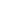 